Diabetes All Patient Registry				Community Name:  ______________________________________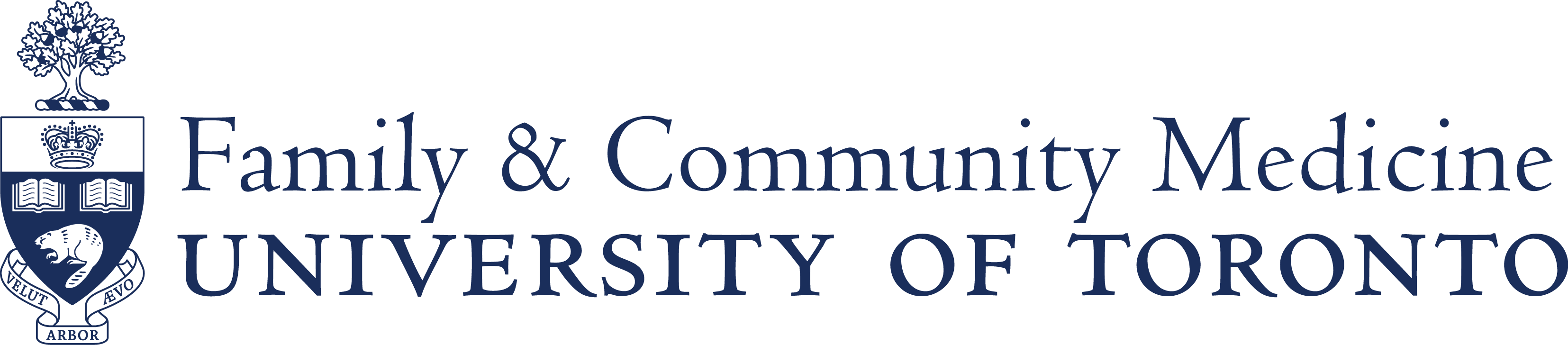 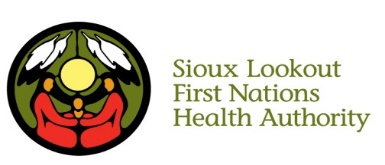 CHW Diabetes Program				Start date for this page (DD/MM/YY): ______/________/________This is a list of all the diabetes patients in the community – needs updating every 3 months 					Page Number: _____________Client #DateDD/MM/YYFirst and Last NameSexM/FDate of BirthDD/MM/YYYYOHIP Number orBand NumberDate of Diabetes DiagnosisDD/MM/YYYYDate of Last Retinal ExamDD/MM/YYYY/        //          //          //          //        //          //          //          //        //          //          //          //        //          //          //          //        //          //          //          //        //          //          //          //        //          //          //          //        //          //          //          //        //          //          //          //        //          //          //          //        //          //          //          //        //          //          //          /